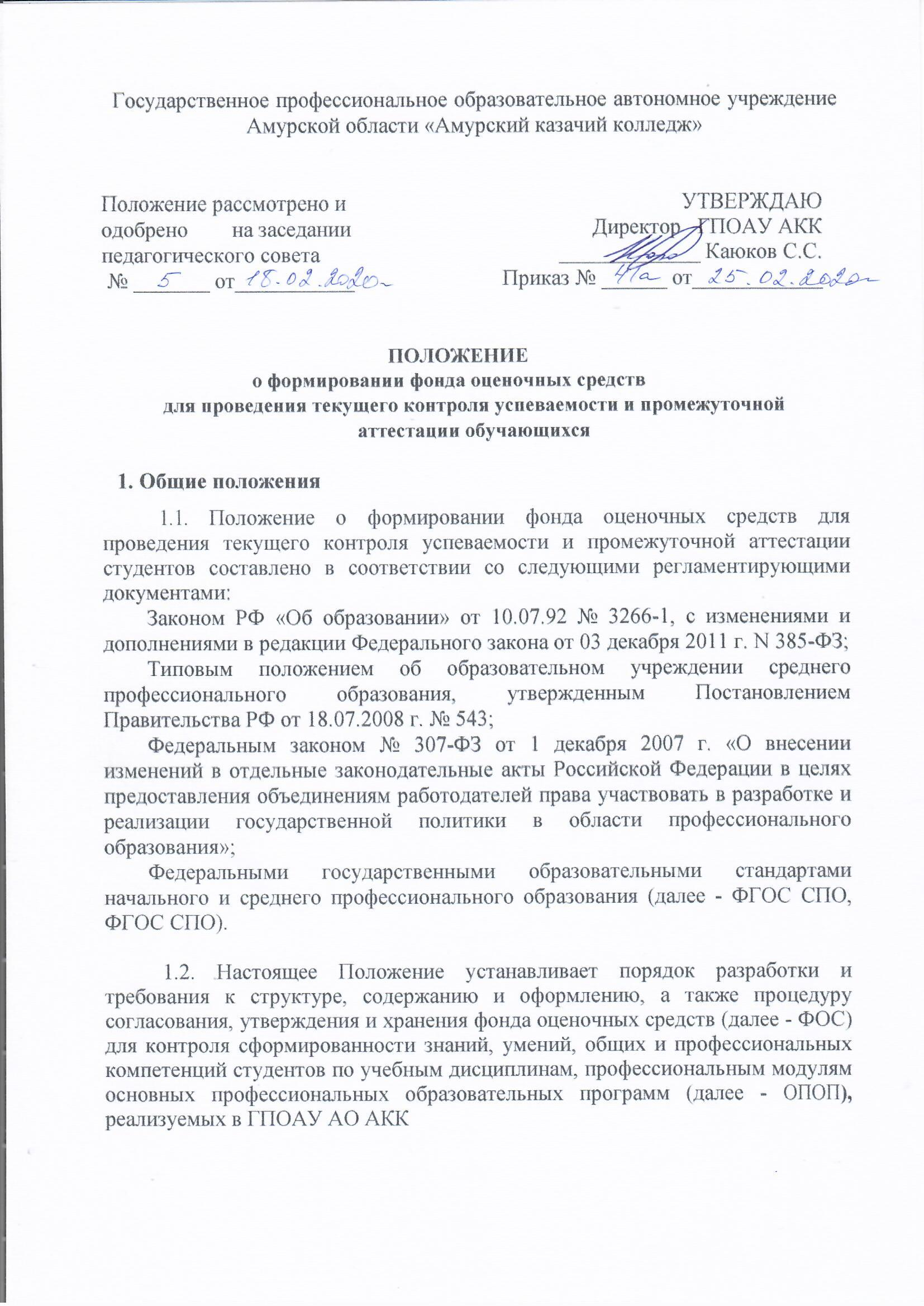 Положение о самообразовании педагогов1.Общие положения1.1.Настоящее Положение разработано в соответствии с Федеральным законом от 29 декабря 2012 г. № 273-ФЗ «Об образовании в Российской Федерации» (ст. 48), Уставом колледжа.1.2.Настоящее Положение регулирует деятельность преподавателей и мастеров производственного обучения по теме самообразования, которая является одной из основных форм работы повышения квалификации.1.3.Профессиональное самообразование - это сознательная деятельность педагога, направленная на совершенствование своей деятельности в соответствии с требованиями профессии и ориентированная на повышение качества образования.1.4.Работа педагогических работников по теме самообразования является обязательной.2.Цель и задачи2.1.Целью работы над темами самообразования является систематическое повышение педагогами своего профессионального уровня.2.2.Задачи:совершенствование теоретических знаний, педагогического мастерства;овладение новыми формами, методами и приемами обучения и воспитания обучающихся;изучение и внедрение в практику передового педагогического опыта, новейших достижений педагогической, психологической и других новых педагогических технологий;развитие в колледже инновационных процессов.3.Права педагогического работникаПедагогический работник в рамках осуществления деятельности по теме самообразования имеет право:самостоятельно выбирать тему самообразования, исходя из методической темы колледжа, проблемы, над которой работает колледж, профессиональных потребностей и затруднений;самостоятельно осуществлять подбор литературы по проблеме;самостоятельно определять сроки и форму отчёта по теме;сменить тему в течение срока, отводимого на реализацию темы, но не более одного раза;на получение консультаций и методической помощи со стороны методической службы.4.Обязанности педагогического работника Педагогический работник обязан:вести работу по темам самообразования в течение всей своей педагогической деятельности;в начале учебного года предоставлять методисту колледжа текущий (годовой) план работы по теме самообразования;в конце года предоставлять наработанный материал и отчёт о проделанной работе;по истечении срока, отводимого на реализацию деятельности по теме самообразования, представить итоговый отчёт.5.Порядок работы над темой самообразования5.1.Период работы над темой самообразования от 3 до 5 лет.5.2.Организация деятельности педагогических работников по теме самообразования складывается из следующих этапов:выбор темы;постановка цели и задач работы;составление перспективного планирования (на весь период изучения темы) с указанием срока работы над темой;составление текущего планирования (плана работы на учебный год). 5.3. В индивидуальный план по самообразованию могут быть включены следующие разделы:краткосрочные курсы повышения квалификации;работа с литературой по проблеме;посещение занятий других педагогов;стажировка;разработка конспектов занятий;подготовка докладов и выступлений на заседаниях МО, педагогического совета;участие в конкурсе профессионального мастерства.Составление текущего планирования ежегодно в сентябре.Предоставление отчета о проделанной работе по теме самообразования ежегодно в июне.Итоговый отчёт по теме самообразования проводится по истечении заявленного срока.Возможные формы предоставления отчёта:выступления (отчет) на заседании методического совета, педсовета;теоретический и/или практический семинар;педагогические чтения;практикум;тренинг;мастер - класс;открытый урок или серия уроков;внеклассное мероприятие или серия мероприятий.5.8.Результат работы по теме самообразования может быть представлен в форме:доклада;реферата;публикации в СМИ, размещение ресурса на сетевом нтернет-проекте;программы;дидактического материала;методического пособия;методических рекомендаций;методической разработки;творческого отчёта;выставки педагогических достижений.5.9.Наработанный материал сдается в методический кабинет и является доступным для использования другими педагогами. Наиболее значимый опыт работы педагога может быть рекомендован к распространению на различных уровнях.	6.Документы по самообразованию.6.1.Индивидуальный план работы по теме самообразования педагога, мастера производственного обучения (Приложение 1)6.2. Ежегодный отчёт по теме самообразования (Приложение 2)6.3. Итоговый отчёт по теме самообразования (Приложение 3)6.4. Материалы по самообразованию (портфолио) (Приложение 4)Приложение 1Индивидуальный план работы по теме самообразования педагога, мастера производственного обученияПреподаватель (мастер п/о) __________________________________________	Дисциплина _______________________________________________________Педагогический стаж _______________________________________________Стаж работы в колледже ____________________________________________Квалификационная категория ________________________________________Повышение квалификации (тема, дата) ____________________________________________________________________________________________________________________________________________________________________Методическая тема колледжа: Тема по самообразованию _____________________________________________________________________________________________________________ Цели самообразования изучение общепедагогических и психологических знаний с целью расширения и совершенствования методов обучения и воспитания;углубление знаний в области преподавания предмета;овладение достижениями педагогической науки, передовой педагогической практики;повышение общекультурного уровня.другоеЗадач и самообразования	продолжить работу над повышением научно-теоретического уровня в области теории и методики преподавания предмета;разработать и внедрить в практику программы рабочие программы учебных дисциплин и профессиональных модулей;разработать контрольно-оценочные средства по профессиональным модулям и учебным дисциплинам;разработать методические рекомендации, дидактические материалы в рамках реализуемой инновации;изучить психологические и возрастные особенности обучающихся.Источники самообразованиялитература (методическая, научно-популярная, публицистическая, художественная и др.)интернет;видео, аудио информация на различных носителях;семинары и конференции;мероприятия по обмену опытом;мастер-классы;курсы повышения квалификации.Предполагаемый результат:повышение качества преподавания УД, МДК (указать показатели, по которым будет определяться эффективность и качество)разработка рабочих программ учебных дисциплин, профессиональных модулей, практик;разработка контрольно-оценочных средств по профессиональным модулям и учебным дисциплинам;выработка методических рекомендаций по применению новой информационной технологии;проведение открытых уроков, тренингов, мастер-классов;участие в семинарах, конференциях, обобщение опыта по исследуемой проблеме (теме)доклады и выступления на заседаниях ПСК, семинарах, конференциях;разработка дидактических и методических материалов;создание педагогических разработок уроков и внеклассных мероприятий;создание Учебно-методического комплекса (УМК)по УД, МДК.Работа над темой начата в  ____________году.Предполагается закончить работу над темой в  _____________году.Подпись преподавателя ________________________Алгоритм написания плана по самообразованиюВыбор темы по самообразованию происходит на основании той проблемы, над изучением которой работает педагогический коллектив колледжа.Постановка целей и задач самообразования направлены на повышение, профессионального мастерства педагогов.Содержание деятельности по выбранной теме с указанием сроков исполнения:Повышение научно-теоретического и методического уровня преподавателей;Изучение нормативных документов в области образования;Изучение методических материалов по теме самообразования;Выбор, освоение инновационных технологий, авторских проектов и программ;Посещение семинаров, заседаний ПЕК;Изучение передового педагогического опыта и практики работы своих коллег.Прохождения курсов повышения квалификации.Участие в работе ПСК, творческих групп с использованием активных форм занятий.Апробация и внедрение инновационных технологий, авторских проектов и программ.Выступление на семинарах, заседаниях TCK, конференциях и др.;Выявление затруднений в процессе внедрения инноваций;Пути решения проблем;Развитие взаимодействия и взаимосотрудничества с другими образовательными учреждениями.Самоанализ и самоконтроль.Отчеты по самообразованию.Наличие наглядной демонстрации продуктов труда преподавателя (доклады, разработки мероприятий, создание авторских проектов или программ и др.);Создание портфолио педагога.II.Программно-методическое обеспечение образовательного процессаШ. Инновационная деятельность. Участие в методической работеРаздел IV. Повышение квалификации иПриложение 2План отчета по теме самообразования
преподавателя /мастера производственного
обучения за 20	- 20	 учебный годНормативные документы, литература, изученные по данной проблеме:______________________________________________________________________________________________________________________________________________________________________________________________________________________________________________________________________________________________________________________________________________________________________________________________________________________________Программно-методическое обеспечение образовательного процесса Основные направления в работе:а) разработка и корректировка рабочих учебных программ дисциплин, МДК, ПМ_______________________________________________________________________________________________________________________________________________________________________________________________________б) составление памяток, конспектов уроков, сборников текстов, задач, заданий, тестов и других материалов ______________________________________________________________________________________________________________________________________________________________________________________________________________________________________________________________________________________________________________________________________________________________________________________________________________________________в) пополнение методической копилки (разработка методических рекомендаций, создание электронной библиотеки и др.) _________________________________________________________________________________________________________________________________________________________________________________________________________________________________________________________________________________________________________________________________________________________3.Проведение открытого урока по теме ________________________________________________________________________________________________________________________________________________________________________________________________________________________________________________________________________________________4.Использование новых образовательных технологий, методов, приёмов как результат работы по самообразованию:____________________________________ __________________________________________________________________________________________________________________________________________________________________________________________________________________5.Посещение открытых уроков, взаимопосещения уроков коллег____________________________________________________________________________________________________________________________________________________________________________________________________________________________________________________________________________________________________________6.Участие в методической работе колледжа ______________________________________________________________________________________________________________________________________________________________________________________________________________________________________________________________________________________________________________________________________________________________7.Участие в различных конкурсах____________________________________________________________________________________________________________________________________________________________________________________________________________________________________________________________________________________________________________8.Привлечение студентов к участию во всероссийских и региональных конкурсах, олимпиадах____________________________________________________________________________________________________________________________________________9.Публикации в научных журналах, сборниках, Интернет- сайтах_________________________________________________________________________________________________________________________________________________________________________________________________________________________________10.Курсы повышения квалификации, стажировка _________________________________________________________________________________________________________________________________________________________________________________________________________________________________11.В каком направлении будет продолжаться работа по самообразованию: а) составление каталога литературы________________________________________________________________________________________________________________________________________________________________________________________________________________________________________________________________________________________обобщение диагностического материала_________________________________________________________________________________________________________________________________________________________________________________________________________________________________в)выступление на семинаре, педсовете и т.д.____________________________________________________________________________________________________________________________________________________________________________________________________________________________________________________________________________________________________________г)обобщение опыта__________________________________________________________________________________________________________________________________________________________________________________________________________________________________________________________________________________________________________________________________________________________________________________________________________________________________________________________________Другое_______________________________________________________________________________________________________________________________________________________________________________________________________________________________________________________________________________________________________________________________________________________________________________________________________________________________________________________________________________________________________________________________________Приложение 3Примерный план итогового отчета
по самообразованиюФИО________________________________________________________________Должность __________________________________________________________Индивидуальная тема по самообразованию ___________________________________________________________________________________________________Срок и период работы над темой ________________________________________Цель самообразования по теме _______________________________________________________________________________________________________________Задачи самообразования ______________________________________________________________________________________________________________________________________________________________________________________________________________________________________________________________Деятельность по реализации темы_______________________________________ _____________________________________________________________________________________________________________________________________________________________________________________________________________________________________________________________________________________________________________________________________________________________________________________________________________________________________________________________________________________________________________________________________________________________________________________________________________________________________________(изучил литературу; познакомился с опытом работы такого-то педагога; посетил открытые занятия, мероприятия; семинары; прошёл обучение на курсах повышения квалификации; разработал программу, подготовил методическую разработку, дидактический материал, методические пособия; выступил с сообщением, докладом, подготовил реферат, статьи в журнале, газете и. т.д.)Наработанный материал ________________________________________________________________________________________________________________________________________________________________________________________________________________________________________________________________________________________________________________________________________________________________________________________________________Форма представления материалов____________________________________________________________________________________________________________________________________________________________________________________________________________________________________________________________________________________________________________________________Приложение  4Примерное содержание папки по самообразованию:Титульный лист  (Приложение 5).Содержание.Перспективный план самообразовательной деятельности на 3-5 лет:Изучение психолого-педагогической литературы (список)Разработка программно-методического обеспечения образовательного процесса (программы, аннотации программ, КОС и т.д.).Инновационная деятельность. Участие в методической работеПовышение квалификацииАнализ самообразовательной деятельности за учебный год.Индивидуальный план самообразовательной деятельности на текущий год.Материалы работы над индивидуальной методической темой:Теоретическая часть (изучение литературы по теме, знакомство с практическим опытом работы по данной проблеме).Практическая часть (разработка дидактических материалов для практического внедрения, конспекты уроков, внеклассных мероприятий, программ, КИМов, КОСов, методических рекомендаций и т.д.).Материалы работы над единой методической темой колледжа (участие в методической работе).Посещение занятий, внеклассных мероприятий  коллег.Обобщение собственного опыта педагогической деятельности (описание).Приложение 5Государственное профессиональное образовательное автономное учреждениеАмурской области « Амурский казачий колледж»Материалы портфолиопреподавателя / мастера п/оФИО __________________________________________________________ТЕМА: ______________________________________________________________________________________________________________________________________________________________________________________Срок работы над темой ___________________________________________с. КонстантиновкаI. Изучение психолого-педагогической литературыI. Изучение психолого-педагогической литературыI. Изучение психолого-педагогической литературыI. Изучение психолого-педагогической литературы№ п/пСодержание деятельностиСроки выполненияФорма предоставления1.Изучение методической, педагогической и психологической литературы по теме самообразованияВ течение учебного годаПополнение методической копилки(по возможности в электронном виде)2.Приобретение методической литературы по теме: повышение качества подготовки студентов.В течение учебного годаПополнение библиотеки колледжа3.Ознакомление с новинками педагогической, психологической, методической и научно – популярной литературыВ течение учебного годаПополнение методической копилки4.Участие в вебинарахСертификат участника5.Аттестация-Документы о прохождении аттестации6.Создание портфолио (в то числе и электронного)Материалы портфолио№ п/пСодержание деятельностиСроки выполненияФорма предоставления1.Изучение нормативных документов, регламентирующих организацию образовательного процесса, контроля знаний и др.Пополнение методической копилки2.Разработка и корректировка рабочих учебных программ дисциплин, МДК, ПМПополнение методической копилки, заседание ПСК3.Разработка и внедрение нового учебно - методического материала (учебнометодические комплексы, методические разработки, рекомендации, указания, учебные пособия и др.).Пополнение методической копилки, заседание ПСК4.Разработка материалов для входного, текущего, итогового контроля (КОСы, КИМы, тесты и др.) по ППКРС/ППССЗПополнение методической копилки, заседание ПСК5.Еженедельные консультации студентов6.Разработка заданий для текущего контроля по УД, МДК	(на бумажном и электронном носителе)Сентябрь - декабрьПополнение методической копилки, заседание ПСК7.Разработка КОС к зачету/экзамену по УД, МДК/ ПМ (на бумажном и электронном носителе)Сентябрь - октябрьПополнение методической копилки, заседание ПСК8.Разработка методических указаний по выполнению курсовой работы по дисциплинедекабрьПополнение методической копилки, заседание ПСК9.Создание электронной библиотеки преподавателя/мастера п/о по отдельнымдисциплинам/практикеВ течение учебного годазаседание ПСК№ п/пСодержание деятельностиСроки выполненияФорма предоставления1.Выступление на ПСКМатериалы выступления1.по теме: «	».Материалы выступления2.Выступление на педагогическом советеМатериалы выступления3.Участие в общеколледжной научно-практической конференцииМатериалы выступления4.Участие в педагогических чтенияхМатериалы выступления5.Участие в работе творческой группе педагоговМатериалы работы творческой группы6.Участие в семинаре по теме: « »Семинар7.Взаимопосещение занятий, внеклассных мероприятий, классных часов.Картывзаимопосещений8.Посещение открытых занятий, мастер-классов9.Публикации в научных журналах, сборниках, Интернет-сайтах.Свидетельства о публикации10.Работа с одаренными студентами. Привлечение студентов к участию во всероссийских и региональных конкурсах, олимпиадахДипломы, грамоты, сертификаты№ п/пСодержание деятельностиСрокивыполненияФорма предоставления1.Работа над своей методикой преподавания или внедрение уже разработанной новой технологии (открытые уроки)Методическая разработка, видеоматериалы2.Курсы повышения квалификации, стажировкаСвидетельство3.Участие в различных конкурсах (региональных, всероссийских, международных)Сертификат участника, диплом и др.